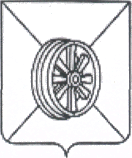 ЛИПЕЦКАЯ ОБЛАСТЬ СОВЕТ ДЕПУТАТОВГРЯЗИНСКОГО МУНИЦИПАЛЬНОГО РАЙОНА17-я СЕССИЯ VII-го СОЗЫВАРЕШЕНИЕ23 декабря 2016 г.                                            г. Грязи                                   №102О внесении изменений в Положение «Об арендной плате за земли, находящиеся в муниципальной собственности или государственная собственность на которые не разграничена, на территории Грязинского муниципального района», утвержденное решением Совета депутатов Грязинского муниципального района №39 от 24.12.2013г.Рассмотрев обращение главы Грязинского муниципального района о внесении изменений в Положение «Об арендной плате за земли, находящиеся в муниципальной собственности или государственная собственность на которые не разграничена, на территории Грязинского муниципального района», утвержденное решением Совета депутатов Грязинского муниципального района №39 от 24.12.2013г., учитывая решение постоянной комиссии по экономике и финансам, руководствуясь Федеральным законом от 25.10.2001г. №137-ФЗ «О введении в действие Земельного кодекса Российской Федерации», постановлением правительства Российской Федерации от 16.07.2009г. №582 «Об основных принципах определения арендной платы при аренде земельных участков, находящихся в государственной или муниципальной собственности, и о правилах определения размера арендной платы, а также порядка, условий и сроков внесения арендной платы за земли, находящиеся в собственности Российской Федерации», Уставом Грязинского муниципального района Липецкой области, Совет депутатов Грязинского муниципального районаРЕШИЛ:    Внести изменения в Положение «Об арендной плате за земли, находящиеся в муниципальной собственности или государственная собственность на которые не разграничена, на территории Грязинского муниципального района», утвержденное решением Совета депутатов Грязинского муниципального района №39 от 24.12.2013г. (прилагается).Направить указанный нормативный правовой акт  главе Грязинского муниципального района для подписания и официального опубликования. Настоящее решение вступает в силу со дня его подписания.Председатель Совета депутатовГрязинского муниципального района                                        А.А. ШабунинПриложениек решению Совета депутатовГрязинского муниципального района                                                                                      от 23 декабря 2016 г.   №102Изменения в Положение«Об арендной плате за земли, находящиеся в муниципальной собственности или государственная собственность на которые не разграничена, на территории Грязинского муниципального района», утвержденное решением Совета депутатов Грязинского муниципального района №39 от 24.12.2013г.Статья 1.	Внести в Положение «Об арендной плате за земли, находящиеся в муниципальной собственности или государственная собственность на которые не разграничена, на территории Грязинского муниципального района», утвержденное решением Совета депутатов Грязинского муниципального района №39 от 24.12.2013г. следующие изменения:В подпункте «б)» пункта 2.1. раздела 2. – слова «или животноводства» исключить.В подпункте «в)» пункта 2.1. раздела 2. – перед словом «индивидуальными» вставить слово «под».Пункт 2.3. раздела 2. – дополнить подпунктом в) следующего содержания: «в)  земель сельскохозяйственного назначения (кроме земельных участков указанных в подпункте б) пункта 2.2.)».Статья 2. Настоящие изменения в Положение подлежат официальному опубликованию и вступают в действие с 1 февраля 2017 г.Глава Грязинского муниципального района                                                              В.Т.Рощупкин